Triathlon England South Central Regional Committee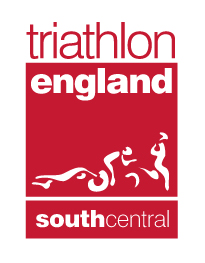 Club Funding ApplicationAll Triathlon England affiliated clubs in the South Central are eligible to apply for funding. To apply please complete and return this application form via email to jengranger@britishtriathlon.org.  You will receive a response to confirm receipt of your application within 48 hours and your application will then be reviewed by the regional committee.Funding details: Please detail in the space below the funding that you are applying for, to provide details of amount, description, and expected month of expenditure.Please state the reason for application and explain what the funding is for and the evidence of the demand for funding :Criteria for funding Coaching courses; To be eligible, the applicant will need to be BOTH a member of Triathlon England, AND a member of the Triathlon England affiliated South Central Club who is applying for the bursary. Please note that bursaries are discretionary for clubs that do not fit the usual model of being a not for profit members club.  All Coaches MUST be a Triathlon England member throughout the time they are coaching so they are fully insured. No membership, no insurance.The Region does offer additional support in exceptional circumstances on the recommendation of the Regional Programme Manager.It is extremely unlikely that we would support a club where the coach intends to charge for their coaching services at a future date.Funding for other activities The committee will also consider funding for other activities as long as it aligns with British Triathlon’s Strategic Objectives. The key headline for the objectives relate to; Developing Clubs and Members in the South Central Growing membership of Triathlon England Increasing participation in our sport Increase the number of GO TRI Events and participation at GO TRI events Increase the number of GO TRI Active sessions and participation at these sessions Signed: 						Print Name:Date: Triathlon England South Central Regional CommitteeClub Funding Terms and ConditionsOnly Triathlon England Affiliated clubs can apply for funding support from the South Central Regional Committee.If the funding is to be used for coach education course places, coaches will be asked to complete a Triathlon England coaching bursary form and report voluntary coaching hours provided as a result of the funding.For any equipment, facility hire or other non coaching expenditure, invoices and receipts must be provided to the South Central Regional Treasurer, in order for the funding to be releasedFunding will remain available for 12 months following date of confirmation of an approved application. Any funding not used following 12 months, will become unavailable to the applicant.Where the applicant is part of a junior club, the junior club must have completed the Tri Mark Bronze Accreditation All Triathlon England coaches of the application club must be current Triathlon England members.The South Central Regional Committee has the right to cancel or stop any funding support at any point.Please sign and print your name to confirm that you have ready and understood the stated terms and conditions.Signature:						Name:Date:Full Name of ApplicantTE Membership NumberName of ClubName of Club ContactClub Contact Telephone NoClub email addressHave other organisations, Councils etc been contacted for funding? If yes, please state who and for how much. 